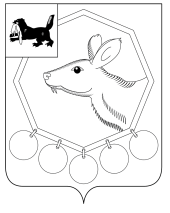 РОССИЙСКАЯ  ФЕДЕРАЦИЯ                                                    ИРКУТСКАЯ ОБЛАСТЬ     МУНИЦИПАЛЬНОЕ ОБРАЗОВАНИЕ «БАЯНДАЕВСКИЙ РАЙОН»                                                     ПОСТАНОВЛЕНИЕ МЭРАО проведении месячника качества и безопасности пиротехнической продукции на территории МО «Баяндаевский район» с17.12.2012г. по 15.01.2013г.

            В целях обеспечения безопасности услуг, оказываемых в сфере розничной продажи товаров, предотвращения травматизма людей, связанного с использованием некачественной пиротехнической продукции, в соответствии с Законом Российской Федерации от 07.02.1992г. № 2300-1 «О защите прав потребителей», распоряжением службы потребительского рынка и лицензирования Иркутской области от 03.12.2012г.     № 173-ср, руководствуясь  ст. 33, 48 Устава муниципального образования «Баяндаевский район»
ПОСТАНОВЛЯЮ: 
1. Провести месячник качества и безопасности пиротехнической продукции на территории МО «Баяндаевский район» с 17.12.2012г. по 15.01.2013г. (далее – Месячник).
2. Рекомендовать  ОП (дислокация п. Баяндай) МО МВД России «Эхирит-Булагатский»  (Пиунову В.В.),  отделу надзорной деятельности по Усть-Ордынскому Бурятскому округу (Гатунок А.В.),  территориальному отделу Управления  Роспотребнадзора по Иркутской области в Эхирит-Булагатском, Баяндаевском, Аларском, Нукутском, Осинском, Боханском районах (Бардахановой А.П.) организовать в период проведения Месячника рейдовые  проверки соблюдения правил торговли пиротехнической продукцией.
3. Главному специалисту по торговле администрации МО «Баяндаевский район» Бардановой О.А. в период проведения месячника организовать проведение разъяснительной работы среди населения МО «Баяндаевский район» через средства массовой информации о мерах предосторожности использования пиротехнической продукции.
4. Опубликовать настоящее постановление в газете «Заря» и разместить на официальном сайте МО «Баяндаевский район».
5. Контроль за исполнением настоящего постановления возложить на первого заместителя мэра МО «Баяндаевский район» Моноева В.Р.Мэр МО «Баяндаевский район»А.П. ТабинаевБарданова О.А.9-12-17от ___18.12._______ 2012  года № ___253___с. Баяндай